         №189                                                                    от "22" декабря 2023 года                                     РЕШЕНИЕСобрания депутатов Шиньшинского  сельского поселенияО внесении изменений в Порядокопределения размера арендной платы за земельные участки, находящиеся в собственности Шиньшинского сельского поселения и предоставленные в аренду без проведения торгов, утвержденный решением Собрания депутатов Шиньшинского сельского поселения  от24.08.2021года № 91	В соответствии со статьей 39.7 Земельного кодекса Российской Федерации, постановлением Правительства Республики Марий Эл
от 18 января . № 9 «О внесении изменений в некоторые постановления Правительства Республики Марий Эл», Уставом Шиньшинского сельского поселения, Собрание депутатов Шиньшинского сельского поселения решило:1. Внести в Порядок определения размера арендной платы за земельные участки, находящиеся в собственности Шиньшинского сельского поселения и предоставленные в аренду без проведения торгов, утвержденный решением Собрания депутатов Шиньшинского сельского поселения от 24.08.2021 года № 91 (далее - Порядок), следующие изменения:1.1. В абзаце 20 пункта 5 и абзаце 2 пункта 12 слово «Правительством» заменить словами «Министерством государственного имущества».1.2. В пункте 6 изложить в следующей редакции; «6. Размер арендной платы за земельные участки, находящиеся в государственной или муниципальной собственности и предоставленные для размещения объектов, предусмотренных подпунктом 2 статьи 49 настоящего Кодекса, а также для осуществления пользования недрами, не может превышать размер арендной платы, рассчитанный для соответствующих целей в отношении земельных участков, находящихся в федеральной собственности.»1.3 пункт 10.1 признать утратившим в силу.2. Настоящее решение вступает в силу после его официального опубликования (обнародования).3. Контроль за исполнением настоящего решения оставляю 
за собой.  Глава Шиньшинского сельского поселения                     Ю.И.АндреевШенше ял кундемдепутатше- влакын  Погынжо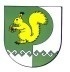 Собрание депутатов Шиньшинского сельскогопоселения425 154 Морко район.Шенше ял, Петров  урем, 1вТелефон-влак: 9-61-97425 154, Моркинский район,село Шиньша, ул.Петрова, 1вТелефоны: 9-61-97